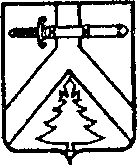 АДМИНИСТРАЦИЯ ПОСЕЛКА КРАСНОКАМЕНСККУРАГИНСКОГО РАЙОНАКРАСНОЯРСКОГО КРАЯПОСТАНОВЛЕНИЕ 17.05.2019 п. Краснокаменск № 20а-пОб утверждении даты поведения мероприятия посвящённого празднованию Дня поселка Краснокаменск»В целях утверждения единого дня проведения мероприятия посвящённого празднованию «Дня поселка Краснокаменск», руководствуясь статьями Устава муниципального образования поселок Краснокаменск ПОСТАНОВЛЯЮ:1. 	Назначить единой датой проведения мероприятия посвящённого празднованию «Дня поселка Краснокаменск» третье субботу июня.Контроль за выполнением настоящего Постановления возложить на заместителя Главы поселка Тимошенко К.В.Настоящее Постановление вступает в силу после официального опубликования (обнародования) на информационных досках поселка Краснокаменск Курагинского района Красноярского края и на сайте поселка Краснокаменск по адресу:http://admkrasnokamensk.ru.Глава поселка Краснокаменск Горбов В.Б.